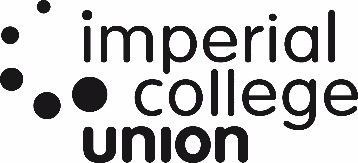 CLUBS, SOCIETIES & PROJECTS BOARD (CSPB)The second ordinary meeting of the Clubs, Societies & Projects Board for the 2019/20 session, to be held Tuesday 19th November 2019 at 18:00 in Phys Room 1004Next Meeting: December 5th, 18:00 (ICU Offices – MR6)ItemSubjectLead1     Welcome and Chair’s BusinessDeputy President (Clubs & Societies)2     ApologiesDeputy President (Clubs & Societies)3     Conflicts of InterestDeputy President (Clubs & Societies)Matters for DecisionMatters for DecisionMatters for Decision4     Clubs, Societies & Projects Board Standing OrdersDeputy President (Clubs & Societies)5     New Activities Committee PolicyDeputy President (Clubs & Societies)6     Activities Development Fund PolicyDeputy President (Clubs & Societies)7     Tours PolicyDeputy President (Clubs & Societies)8     Annual Budgeting timeline Deputy President (Clubs & Societies)9     Annual Budgeting PolicyDeputy President (Clubs & Societies)10     Arts & Entertainment Standing OrdersArts & Entertainment ChairMatters for DiscussionMatters for DiscussionMatters for Discussion11     Clubs, Societies & Projects PolicyDeputy President (Clubs & Societies)12     Sports Hub updateSport Sector Chair13     Sports Hub Standing OrdersDeputy President (Clubs & Societies)14     CSP MasterplanDeputy President (Clubs & Societies)     AOB